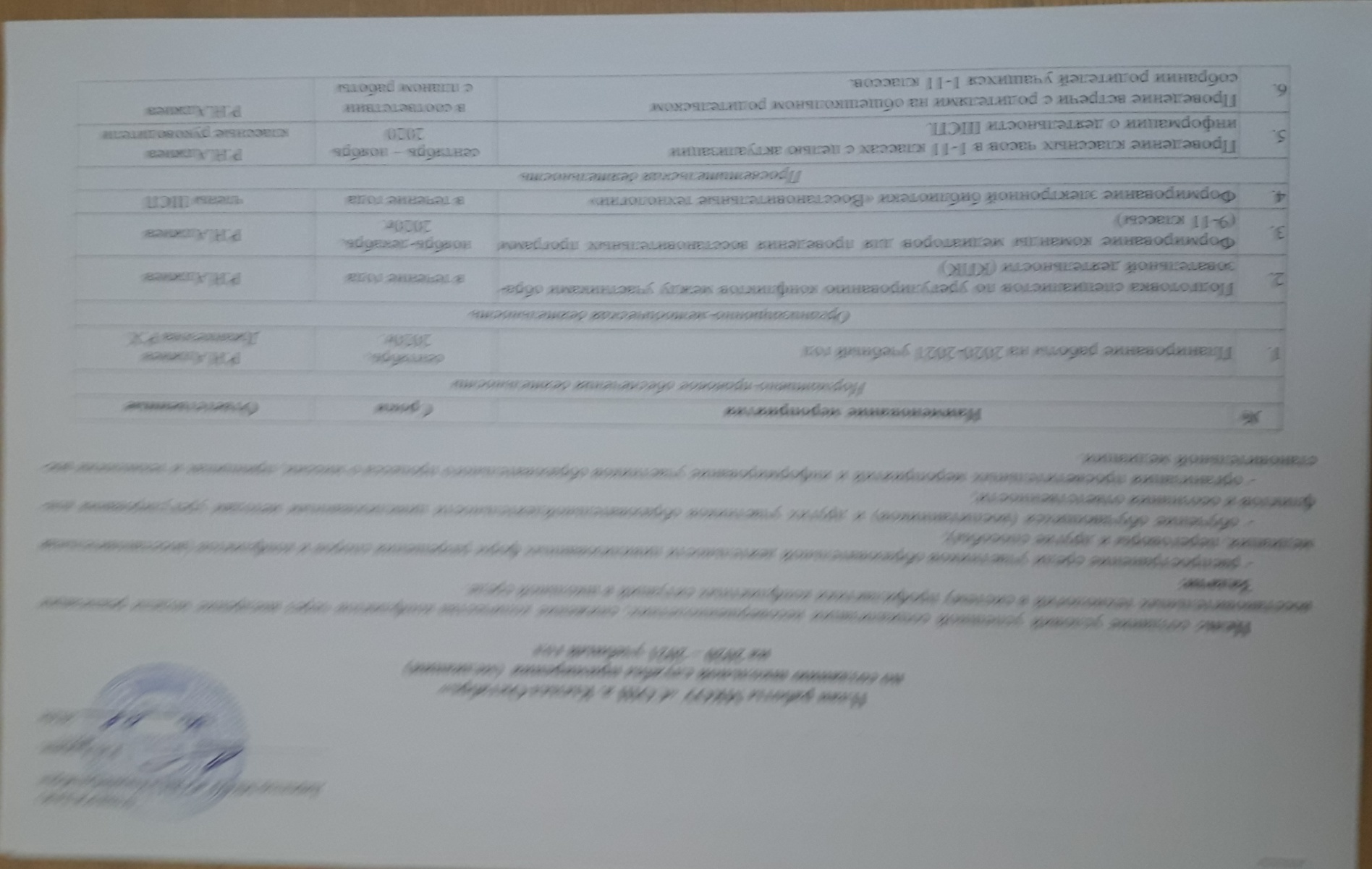                                                                                                                                                                                              УТВЕРЖДАЮ Директор МКОУ «СОШ а. Кызыл-Октябрь»____________________________________ Р.Н. Аджиев.																	 (Подпись)                          (И.О. Фамилия)«» 2020гПлан работы МКОУ «СОШ а. Кызыл-Октябрь»по созданию школьной службы примирения  (медиации) на 2020 – 2021 учебный годЦель: создание условий успешной социализации несовершеннолетних; снижение количества конфликтов через внедрение модели реализации восстановительных технологий в систему профилактики конфликтных ситуаций в школьной среде. Задачи:- распространение среди участников образовательной деятельности цивилизованных форм разрешения споров и конфликтов (восстановительная медиация, переговоры и другие способы);- обучение обучающихся (воспитанников) и других участников образовательнойдеятельности цивилизованным методам урегулирования конфликтов и осознания ответственности; - организация просветительных мероприятий и информирование участников образовательного процесса о миссии, принципах и технологии восстановительной медиации.№Наименование мероприятияСрокиОтветственныеНормативно-правовое обеспечения деятельностиНормативно-правовое обеспечения деятельностиНормативно-правовое обеспечения деятельностиНормативно-правовое обеспечения деятельностиПланирование работы на 2020-2021 учебный годсентябрь,2020г.директор школызам.директора по ВР Организационно-методическая деятельностьОрганизационно-методическая деятельностьОрганизационно-методическая деятельностьОрганизационно-методическая деятельностьПодготовка специалистов по урегулированию конфликтов между участниками образовательной деятельности (КПК)в течение годадиректор школыФормирование команды медиаторов для проведения восстановительных программ (9-11 классы)ноябрь-декабрь,2020г.Руководитель ШСПФормирование электронной библиотеки «Восстановительные технологии»в течение годачлены ШСППросветительская деятельностьПросветительская деятельностьПросветительская деятельностьПросветительская деятельностьПроведение классных часов в 1-11 классах с целью актуализации информации о деятельности ШСП.сентябрь – ноябрь 2020Руководитель ШСПклассные руководителиПроведение встречи с родителями на общешкольном родительском собрании родителей учащихся 1-11 классов.в соответствиис планом работы школыкуратор ШСП, администрация школыМероприятия по развитию конфликтной компетентности детей, родителей, учителей (выбор форм на усмотрение специалистов ОУ).ноябрь – декабрь 2020педагог-психолог, социальный педагогРеализация восстановительных мероприятийРеализация восстановительных мероприятийРеализация восстановительных мероприятийРеализация восстановительных мероприятийПроведение восстановительных программ для обучающихся и педагогов школы – работа с обращениямив течение годаРуководитель ШСПЧлены ШСПАнкетирование обучающихся по выявлению причин конфликтовв течение годаРуководитель ШСПЧлены ШСПРабота службы по разрешению поступающих  конфликтных ситуаций в соответствии с порядком работы медиатора. Ведение регистрационного журнала для дальнейшего мониторингапостоянноРуководитель ШСПЧлены ШСПОбсуждение с администрацией и педагогами результатов работы службы, путей ее улучшения и влияния ШСП на школумай,2020г.Руководитель ШСПЧлены ШСПИзучение медиаторами литературы по восстановительной медиации и восстановительному правосудиюв течение годаРуководитель ШСПЧлены ШСПМежведомственное взаимодействиеМежведомственное взаимодействиеМежведомственное взаимодействиеМежведомственное взаимодействиеСотрудничество с Советом профилактики школыв течение годаРуководитель ШСПСотрудничество с органами и учреждениями профилактики правонарушений, дополнительного образованияв течение годаЧлены ШСПИспользование возможностей социального партнёрства, сетевого взаимодействия для обучения медиаторовв течение годаРуководитель ШСПЭкспертная деятельностьЭкспертная деятельностьЭкспертная деятельностьЭкспертная деятельностьАнализ деятельности службымай,2020г.Руководитель ШСП